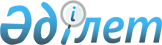 Аудандық мәслихаттың 2015 жылғы 21 желтоқсандағы № 340-V "2016-2018 жылдарға арналған аудандық бюджет туралы" шешіміне өзгерістер енгізу туралы
					
			Күшін жойған
			
			
		
					Атырау облысы Мақат аудандық мәслихатының 2016 жылғы 13 желтоқсандағы № 79-VI шешімі. Атырау облысының Әділет департаментінде 2016 жылғы 15 желтоқсанда № 3717 болып тіркелді. Күші жойылды - Атырау облысы Мақат аудандық мәслихатының 2017 жылғы 29 наурыздағы № 96-VI шешімімен      Ескерту. Күші жойылды - Атырау облысы Мақат аудандық мәслихатының 29.03.2017 № 96-VI шешімімен (алғашқы ресми жарияланған күнінен кейін күнтізбелік он күн өткен соң қолданысқа енгізіледі).

      Қазақстан Республикасының 2008 жылғы 4 желтоқсандағы Бюджет Кодексіне, "Қазақстан Республикасындағы жергілікті мемлекеттік басқару және өзін-өзі басқару туралы" Қазақстан Республикасының 2001 жылғы 23 қаңтардағы Заңының 6 бабының 1 тармағының 1) тармақшасына сәйкес және аудандық мәслихат депутаттарының ұсынысын қарап, аудандық мәслихат ШЕШІМ ҚАБЫЛДАДЫ:

      1. Аудандық мәслихаттың 2015 жылғы 21 желтоқсандағы ХХХІХ сессиясының № 340-V "2016-2018 жылдарға арналған аудандық бюджет туралы" шешіміне (нормативтік құқықтық актілердің мемлекеттік тіркеу тізілімінде № 3441 тіркелген, 2016 жылғы 28 қаңтарда "Мақат тынысы" газетінде жарияланған) келесі өзгерістер енгізілсін:

      1 тармақтың:

      1) тармақшасында:

      "4 097 874" сандары "4 213 610" сандарымен ауыстырылсын;

      "1 766 336" сандары "1 761 826" сандарымен ауыстырылсын;

      "6 938" сандары "6 962" сандарымен ауыстырылсын;

      "2 243 581" сандары "2 363 803" сандарымен ауыстырылсын.

      2) тармақшасында:

      "4 130 612" сандары "4 246 348" сандарымен ауыстырылсын.

      2. Көрсетілген шешімнің № 1, № 4, № 6 қосымшалары осы шешімнің № 1, № 2, № 3 қосымшаларына сәйкес жаңа редакцияда мазмұндалсын.

       Осы шешімнің орындалуын бақылау аудандық мәслихаттың экономика мен бюджет, өнеркәсіп, кәсіпкерлікті дамыту және заңдылықты сақтау жөніндегі тұрақты комиссиясына (Б. Аманғалиев) жүктелсін.

      4. Осы шешім 2016 жылдың 1 қаңтарынан бастап қолданысқа енгізіледі.

 2016 жылға арналған аудандық бюджеті Қаладағы аудан, аудандық маңызы бар қала, кент, ауыл, ауылдық округ әкімі аппаратының бюджеттік бағдарламаларының қаржыландыру мөлшері: Жергілікті өзін-өзі басқару органдарына берілетін трансферттердің бөліндісі
					© 2012. Қазақстан Республикасы Әділет министрлігінің «Қазақстан Республикасының Заңнама және құқықтық ақпарат институты» ШЖҚ РМК
				
      Аудандық мәслихаттың кезекті
ІХ сессиясының төрағасы

А. Балашева

      Мәслихат хатшысы

Қ. Исмагулов
2016 жылғы 13 желтоксандағы аудандық мәслихаттың № 79-VІ шешіміне № 1 қосымша2015 жылғы 21 желтоқсандағы аудандық мәслихаттың № 340-V шешіміне № 1 қосымшаСанаты

Санаты

Санаты

Санаты

Сомасы (мың теңге)

Сыныбы

Сыныбы

Сыныбы

Сомасы (мың теңге)

Ішкі сыныбы

Ішкі сыныбы

Сомасы (мың теңге)

Атауы

Сомасы (мың теңге)

1

2

3

4

5

І. Кірістер

4213610

1

Салықтық түсімдері

1761826

01

Табыс салығы

257841

002

Жеке табыс салығы

257841

03

Әлеуметтік салық

204832

001

Әлеуметтік салық

204832

04

Меншікке салынатын салықтар

1240764

001

Мүлікке салынатын салықтар

1205320

003

Жер салығы

5990

004

Көлік құралдарына салынатын салық

29439

005

Бірыңғай жер салығы

15

05

Тауарларға, жұмыстарға және қызметтерге салынатын iшкi салықтар

54240

002

Акциздер

3399

003

Табиғи және басқа да ресурстарды пайдаланғаны үшін түсетін түсімдер

38063

004

Кәсіпкерлік және кәсіби қызметті жүргізгені үшін алынатын алымдар

12502

005

Ойын бизнесіне салық

276

07

Басқа да салықтар

49

001

Басқа да салықтар

49

08

Заңдық мәнді іс-әрекеттерді жасағаны және (немесе) оған уәкілеттігі бар мемлекеттік органдар немесе лауазымды адамдар құжаттар бергені үшін алынатын міндетті төлемдер

4100

001

Мемлекеттік баж

4100

2

Салықтық емес түсімдер

6962

01

Мемлекеттік меншіктен түсетін кірістер

25

007

Мемлекеттік бюджеттен берілген несиелер бойынша сыйақылар

7

009

Мемлекеттік меншігінен түсетін басқада кірістер

18

02

Мемлекеттік бюджеттен қаржыландырылатын мемлекеттік мекемелердің тауарларды (жұмыстарды, қызметтерді) өткізуінен түсітен түсімдер

677

001

Мемлекеттік бюджеттен қаржыландырылатын мемлекеттік мекемелердің тауарларды (жұмыстарды, қызметтерді) өткізуінен түсітен түсімдер

677

03

Мемлекеттік бюджеттен қаржыландырылатын мемлекеттік мекемелер ұйымдастыратын мемлекеттік сатып алуды өткізуден түсетін аөқша түсімдері

177

001

Мемлекеттік бюджеттен қаржыландырылатын мемлекеттік мекемелер ұйымдастыратын мемлекеттік сатып алуды өткізуден түсетін аөқша түсімдері

177

04

Мемлекеттік бюджеттен қаржыландырылатын, сондай-ақ Қазақстан Республикасы Ұлттық Банкінің бюджетінен (шығыстар сметасынан) ұсталатын және қаржыландырылатын мемлекеттік мекемелер салатын айыппұлдар, өсімпұлдар, санкциялар, өндіріп алулар

67

001

Мұнай секторы ұйымдарынан түсетін түсімдерді қоспағанда, мемлекеттік бюджеттен қаржыландырылатын, сондай-ақ Қазақстан Республикасы Ұлттық Банкінің бюджетінен (шығыстар сметасынан) ұсталатын және қаржыландырылатын мемлекеттік мекемелер салатын айыппұлдар, өсімпұлдар, санкциялар, өндіріп алулар

67

06

Басқа да салықтық емес түсімдер

6016

001

Басқа да салықтық емес түсімдер

6016

3

Негізгі капиталды сатудан түсетін түсімдер

75570

01

Мемлекеттік мекемелерге бекітілген мемлекеттік мүлікті сату

531

001

Мемлекеттік мекемелерге бекітілген мемлекеттік мүлікті сату

531

03

Жерді және материалдық емес активтерді сату

75039

001

Жерді сату

75039

4

Трансферттердің түсімдері

2363803

02

Мемлекеттік басқарудың жоғарғы тұрған органдарынан түсетін трансферттер

2363803

002

Облыстық бюджеттен түсетін трансферттер

2363803

5

Бюджеттік несиелерді өтеу

5449

01

Бюджеттік несиелерді өтеу

5449

001

Мемлекеттік бюджеттен берілген бюджеттік несиелерді өтеу

5449

Санаты

Санаты

Санаты

Санаты

Санаты

Сомасы (мың теңге)

Сыныбы

Сыныбы

Сыныбы

Сыныбы

Сомасы (мың теңге)

Кіші сыныбы

Кіші сыныбы

Сомасы (мың теңге)

Атауы

Сомасы (мың теңге)

1

2

2

3

4

5

V. Бюджет тапшылығы (профициті)

-11617

VI. Бюджет тапшылығын қаржыландыру (профицитін пайдалану)

11617

Қарыздар түсімі

0

7

Қарыздар түсімі

11617

01

01

Мемлекеттік ішкі қарыздар 

11617

002

Қарыз алу келісім-шарттары

11617

Санаты

Санаты

Санаты

Санаты

Санаты

Сомасы (мың теңге)

Сыныбы

Сыныбы

Сыныбы

Сыныбы

Сомасы (мың теңге)

Кіші сыныбы

Кіші сыныбы

Кіші сыныбы

Сомасы (мың теңге)

Атауы

Сомасы (мың теңге)

1

2

3

3

4

5

8

Бюджет қаражаты қалдықтарының қозғалысы

32738

01

Бюджет қаражаты қалдықтары

32738

001

001

Бюджет қаражатының бос қалдықтары

32738

Функционалдық топ

Функционалдық топ

Функционалдық топ

Функционалдық топ

Функционалдық топ

Сомасы (мың теңге)

Кіші функция

Кіші функция

Кіші функция

Кіші функция

Сомасы (мың теңге)

Бюджеттік бағдарламалардың әкiмшiсi

Бюджеттік бағдарламалардың әкiмшiсi

Бюджеттік бағдарламалардың әкiмшiсi

Сомасы (мың теңге)

Бағдарлама

Бағдарлама

Сомасы (мың теңге)

Атауы

Сомасы (мың теңге)

10

Ауыл, су, орман, балық шаруашылығы, ерекше қорғалатын табиғи аумақтар, қоршаған ортаны және жануарлар дүниесін қорғау, жер қатынастары

11617

01

Ауыл шаруашылығы

11617

459

Ауданның (облыстық маңызы бар қаланың) экономика және қаржы бөлімі

11617

018

Мамандарды әдеуметтік қолдау шараларын іске асыруға берілетін бюджеттік несиелер

11617

2016 жылғы 13 желтоксандағы аудандық мәслихаттың № 79-VІ шешіміне № 2 қосымша2015 жылғы 21 желтоқсандағы аудандық мәслихаттың № 340-V шешіміне № 4 қосымшаБағдарлама

Бюджеттік бағдарлама атауы

Макат кенті әкімінің аппараты

Доссор кенті әкімінің аппараты

Бәйгетобе ауылдық округі әкімінің аппараты

БАРЛЫҒЫ (мың теңге)

001

Қаладағы аудан, аудандық маңызы бар қала, кент, ауыл, ауылдық округ әкімінің қызметін қамтамасыз ету жөніндегі қызметтер

34379

32507

11778

78664

003

Мұқтаж азаматтарға үйінде әлеуметтік көмек көрсету

11495

8011

0

19506

004

Мектепке дейінгі тәрбие мен оқыту ұйымдарының қызметін қамтамасыз ету

169872

138256

0

308128

005

Аулдық жерлерде балаларды мектепке дейін тегіне алып баруды және кері алып келуді ұйымдастыру

1947

0

0

1947

006

Жергілікті денгейде мәдени-демалыс жұмыстарын қолдау

0

30739

0

30739

008

Елді мекендерде көшелерді жарықтандыру

12000

4000

600

16600

011

Елді мекендерді абаттандыру мен көгалдандыру

7184

500

200

7884

040

"Өңірлерді дамыту" Бағдарламасы шеңберінде өңірлерді экономикалық дамытуға жәрдемдесу бойынша шараларды іске асыру

14400

11187

2000

27587

041

Мектепке дейінгі білім беру ұйымдарында мемлекеттік білім беру тапсырысын іске асыруға

122275

37754

0

160029

032

Ведомстволық бағыныстағы мемлекеттік мекемелерінің және ұйымдарының күрделі шығыстары

1100

0

0

1100

027

Жұмыспен қамту 2020 жол картасы бойынша қалаларды және ауылдық елді мекендерді дамыту шеңберінде объектілерді жөндеу және абаттандыру

370

0

0

370

022

Мемлекеттік органдардың күрделі шығыстары

2733

4615

0

7348

ЖИНАҒЫ

ЖИНАҒЫ

377755

267569

14578

659902

2016 жылғы 13 желтоксандағы аудандық мәслихаттың № 79-VІ шешіміне № 3 қосымша2015 жылғы 21 желтоқсандағы аудандық мәслихаттың № 340-V шешіміне № 6 қосымшаБағдарлама

Бюджеттік бағдарлама атауы

Макат кенті әкімінің аппараты

Доссор кенті әкімінің аппараты

Бәйгетөбе ауылдық округі әкімінің аппараты

Барлығы (мың теңге)

051

Жергілікті өзін-өзі басқару органдарына берілетін трансферттер

32990

37000

1010

71000

